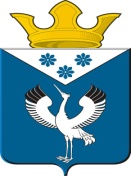 Вести   Баженовского сельского   поселенияВести   Баженовского сельского   поселенияВести   Баженовского сельского   поселения31 марта2023 года№3Периодическое издание Думы и Администрациимуниципального образования Баженовское сельское поселениеПериодическое издание Думы и Администрациимуниципального образования Баженовское сельское поселениеПериодическое издание Думы и Администрациимуниципального образования Баженовское сельское поселениеПериодическое издание Думы и Администрациимуниципального образования Баженовское сельское поселениеПериодическое издание Думы и Администрациимуниципального образования Баженовское сельское поселениеРАЗДЕЛ   I_______________________________________________________ РЕШЕНИЕДумы муниципального образованияБаженовское сельское поселениеБайкаловского муниципального районаСвердловской областиОт 30.03.2023 г.                                                                                                № 30О назначении публичных слушаний по внесению изменений в Устав Баженовского сельского поселения         В целях приведения Устава Баженовского сельского поселения в соответствие с действующим законодательством, руководствуясь  ч.1 ст. 14 и ч.3 ст.28 Федерального закона от 6 октября 2003 г. №131-ФЗ «Об общих принципах организации местного самоуправления в Российской Федерации», ч.3 ст.16 Устава МО Баженовское сельское поселение, Порядком организации и проведении публичных слушаниях на территории муниципального образования Баженовское сельское поселение, утвержденным решением Думы МО Баженовское сельское поселение от 31.05.2018 №45, в целях обсуждения проекта решения Думы поселения «О внесении изменений в Устав Баженовского сельского поселения», Дума муниципального образования Баженовское сельское поселение,РЕШИЛА:      1. Назначить и провести  публичные слушания по проекту решения Думы МО Баженовское сельское поселение «О внесении изменений в Устав Баженовского сельского поселения» (проект прилагается)  «18» апреля 2023 г. в 15 часов  по адресу: 623890, Свердловская область, Байкаловский район, село Баженовское. улица Советская, 31 Администрация МО Баженовское сельское поселение.    2.  Создать организационный комитет по подготовке и проведению публичных слушаний в следующем составе: Председатель Думы – Глухих Л.Г., Соловьева Т.В. – председатель комиссии по соблюдению  законности и вопросам местного самоуправления,   Сабурова С.И.- ведущий специалист по работе с Думой поселения.    3. Организационному комитету осуществить прием заявок для участия в публичных слушаниях, предложений и рекомендаций по выносимому  на публичные слушаний проекту решения Думы Баженовского сельского поселения до 16 часов «17» апреля 2023 г. по адресу: 623890, Свердловская область, Байкаловский район, село Баженовское. улица Советская, 31 (здание администрации, кабинет № 8).     4. Настоящее решение опубликовать (обнародовать) в газете «Вести Баженовского сельского поселения» и на официальном сайте Баженовского сельского поселения: www. bajenovskoe.ru .Председатель Думы   Баженовского сельского поселения   Л.Г.ГлухихГлава Баженовского сельского поселения   С.М.СпиринПРОЕКТ РЕШЕНИЯДумы муниципального образованияБаженовское сельское поселениеБайкаловского муниципального районаСвердловской областиОт   .2023 г.                                                                                               №                            О  внесении изменений в Устав Баженовского сельского поселенияВ целях приведения Устава Баженовского сельского поселения в соответствие с Федеральным законом от 06.02.2023 № 12-ФЗ «О внесении изменений в Федеральный закон «Об общих принципах организации публичной власти в субъектах Российской Федерации» и отдельные законодательные акты Российской Федерации», Законом Свердловской области от 20.12.2022 № 155-ОЗ «О внесении изменений в статьи 7 и 22 Закона Свердловской области «О референдуме Свердловской области и местных референдумах в Свердловской области», Дума Баженовского сельского поселения       РЕШИЛА:1. Внести в Устав Баженовского сельского поселения, утвержденный решением Думы от 22.12.2005 № 4 (далее - Устав), следующие изменения:1.1. абзац 1 пункта 4 статьи 8 изложить в следующей редакции:«Каждый гражданин Российской Федерации или группа граждан Российской Федерации, имеющие право на участие в местном референдуме, вправе образовать инициативную группу по проведению местного референдума в количестве, определенном законом Свердловской области»;1.2. пункты 2 и 3 статьи 15.1 изложить в следующей редакции:«2. Староста сельского населенного пункта назначается Думой поселения, по представлению схода граждан сельского населенного пункта. Староста сельского населенного пункта назначается из числа граждан Российской Федерации, проживающих на территории данного сельского населенного пункта и обладающих активным избирательным правом, либо граждан Российской Федерации, достигших на день представления сходом граждан 18 лет и имеющих в собственности жилое помещение, расположенное на территории данного сельского населенного пункта. 3. Староста сельского населенного пункта не является лицом, замещающим государственную должность, должность государственной гражданской службы, муниципальную должность, за исключением муниципальной должности депутата Думы  поселения, осуществляющего свои полномочия на непостоянной основе, или должность муниципальной службы, не может состоять в трудовых отношениях и иных непосредственно связанных с ними отношениях с органами местного самоуправления Баженовского сельского поселения.»;активным избирательным правом, либо граждан Российской Федерации, достигших на день представления сходом граждан 18 лет и имеющих в собственности жилое помещение, расположенное на территории данного сельского населенного пункта.»;1.2. Пункт 1.6. Положения изложить в следующей редакции:«1.6. Староста сельского населенного пункта не является лицом, замещающим государственную должность, должность государственной гражданской службы, муниципальную должность, за исключением муниципальной должности депутата Думы  муниципального образования Баженовское сельское поселение, осуществляющего свои полномочия на непостоянной основе, или должность муниципальной службы, не может состоять в трудовых отношениях и иных непосредственно связанных с ними отношениях с органами местного самоуправления Баженовского сельского поселения.»;1.3. Подпункт 1 пункта 1.7. Положения изложить в следующей редакции:«1) замещающее государственную должность, должность государственной гражданской службы, муниципальную должность за исключением муниципальной должности депутата Думы  муниципального образования Баженовское сельское поселение, осуществляющего свои полномочия на непостоянной основе, или должность муниципальной службы;».          2. Настоящее решение опубликовать (обнародовать) в газете «Вести Баженовского сельского поселения» и на официальном сайте Баженовского сельского поселения: www. bajenovskoe.ru .           3. Контроль над исполнением решения возложить на комиссию по соблюдению законности и вопросам местного самоуправления.Председатель Думы   Баженовского сельского поселения   Л.Г.ГлухихГлава Баженовского сельского поселения   С.М.СпиринРЕШЕНИЕДумы муниципального образованияБаженовское сельское поселениеБайкаловского муниципального районаСвердловской областиОт 30.03.2023 г.                                                                                              № 32О внесении изменений в Правила землепользования и застройки муниципального образования Баженовское сельское поселение, утвержденные решением Думы муниципального образования Баженовское сельское поселение от 25.08.2022 № 250В соответствии с Градостроительным кодексом Российской Федерации, Федеральным законом от 06.10.2003 № 131-ФЗ "Об общих принципах организации местного самоуправления в Российской Федерации", руководствуясь Уставом Баженовского сельского поселения, Постановлением Правительства Свердловской области от 28.04.2022 № 302-ПП "Об установлении на территории Свердловской области отдельных случаев утверждения органами местного самоуправления муниципальных образований, расположенных на территории Свердловской области, генеральных планов поселений, генеральных планов городских округов, правил землепользования и застройки, документации по планировке территории и внесения в них изменений без проведения в 2022 году общественных обсуждений или публичных слушаний по проектам указанных документов" (с изменениями от 12.01.2023 № 10-ПП), Дума Баженовского сельского поселения,РЕШИЛА:1. Внести в Правила землепользования и застройки муниципального образования Баженовское сельское поселение утвержденные решением Думы муниципального образования Баженовское сельское поселение от 25.08.2022 № 250, следующие изменения:1.1. В части изменения наименования территориальной зоны земельного участка с кадастровым номером 66:05:0301001:247 (категория земель – земли населенных пунктов) общей площадью 51548 кв.м., расположенному по адресу Свердловская область, Байкаловский район, д. Боровикова, с разрешенным использованием – сенокошение, с территориальной зоны П(З)-4 (производственная (защитная) зона предприятий IV-го класса) на зону СХ(З)-3 (сельскохозяйственная (защитная) зона III класса).1.2. В части изменения наименования территориальной зоны земельного участка с кадастровым номером 66:05:0301001:246 (категория земель – земли населенных пунктов), общей площадью 26684 кв.м., расположенному по адресу Свердловская область, Байкаловский район, д. Боровикова, с разрешенным использованием – животноводство, с территориальной зоны П-4 (производственная зона IV-го класса) на зону СХ-3 (сельскохозяйственная зона III класса).2. Опубликовать настоящее решение в газете «Вести Баженовского сельского поселения» и разместить на официальных сайтах Администрации муниципального образования Баженовское сельское поселение и Думы муниципального образования Баженовское сельское поселение в сети «Интернет: http://bajenovskoe.ru/.3. Настоящее решение вступает в силу со дня его официального опубликования.Председатель Думы   Баженовского сельского поселения   Л.Г.ГлухихГлава Баженовского сельского поселения   С.М.СпиринРЕШЕНИЕДумы муниципального образованияБаженовское сельское поселениеБайкаловского муниципального районаСвердловской областиОт 30.03.2023 г.                                                                                              № 33О внесении изменений в Правила землепользования и застройки муниципального образования Баженовское сельское поселение, утвержденные решением Думы муниципального образования Баженовское сельское поселение от 25.08.2022 № 250В соответствии с Градостроительным кодексом Российской Федерации, Федеральным законом от 06.10.2003 № 131-ФЗ "Об общих принципах организации местного самоуправления в Российской Федерации", руководствуясь Уставом Баженовского сельского поселения,РАЗДЕЛ   I_______________________________________________________ РЕШЕНИЕДумы муниципального образованияБаженовское сельское поселениеБайкаловского муниципального районаСвердловской областиОт 30.03.2023 г.                                                                                                № 30О назначении публичных слушаний по внесению изменений в Устав Баженовского сельского поселения         В целях приведения Устава Баженовского сельского поселения в соответствие с действующим законодательством, руководствуясь  ч.1 ст. 14 и ч.3 ст.28 Федерального закона от 6 октября 2003 г. №131-ФЗ «Об общих принципах организации местного самоуправления в Российской Федерации», ч.3 ст.16 Устава МО Баженовское сельское поселение, Порядком организации и проведении публичных слушаниях на территории муниципального образования Баженовское сельское поселение, утвержденным решением Думы МО Баженовское сельское поселение от 31.05.2018 №45, в целях обсуждения проекта решения Думы поселения «О внесении изменений в Устав Баженовского сельского поселения», Дума муниципального образования Баженовское сельское поселение,РЕШИЛА:      1. Назначить и провести  публичные слушания по проекту решения Думы МО Баженовское сельское поселение «О внесении изменений в Устав Баженовского сельского поселения» (проект прилагается)  «18» апреля 2023 г. в 15 часов  по адресу: 623890, Свердловская область, Байкаловский район, село Баженовское. улица Советская, 31 Администрация МО Баженовское сельское поселение.    2.  Создать организационный комитет по подготовке и проведению публичных слушаний в следующем составе: Председатель Думы – Глухих Л.Г., Соловьева Т.В. – председатель комиссии по соблюдению  законности и вопросам местного самоуправления,   Сабурова С.И.- ведущий специалист по работе с Думой поселения.    3. Организационному комитету осуществить прием заявок для участия в публичных слушаниях, предложений и рекомендаций по выносимому  на публичные слушаний проекту решения Думы Баженовского сельского поселения до 16 часов «17» апреля 2023 г. по адресу: 623890, Свердловская область, Байкаловский район, село Баженовское. улица Советская, 31 (здание администрации, кабинет № 8).     4. Настоящее решение опубликовать (обнародовать) в газете «Вести Баженовского сельского поселения» и на официальном сайте Баженовского сельского поселения: www. bajenovskoe.ru .Председатель Думы   Баженовского сельского поселения   Л.Г.ГлухихГлава Баженовского сельского поселения   С.М.СпиринПРОЕКТ РЕШЕНИЯДумы муниципального образованияБаженовское сельское поселениеБайкаловского муниципального районаСвердловской областиОт   .2023 г.                                                                                               №                            О  внесении изменений в Устав Баженовского сельского поселенияВ целях приведения Устава Баженовского сельского поселения в соответствие с Федеральным законом от 06.02.2023 № 12-ФЗ «О внесении изменений в Федеральный закон «Об общих принципах организации публичной власти в субъектах Российской Федерации» и отдельные законодательные акты Российской Федерации», Законом Свердловской области от 20.12.2022 № 155-ОЗ «О внесении изменений в статьи 7 и 22 Закона Свердловской области «О референдуме Свердловской области и местных референдумах в Свердловской области», Дума Баженовского сельского поселения       РЕШИЛА:1. Внести в Устав Баженовского сельского поселения, утвержденный решением Думы от 22.12.2005 № 4 (далее - Устав), следующие изменения:1.1. абзац 1 пункта 4 статьи 8 изложить в следующей редакции:«Каждый гражданин Российской Федерации или группа граждан Российской Федерации, имеющие право на участие в местном референдуме, вправе образовать инициативную группу по проведению местного референдума в количестве, определенном законом Свердловской области»;1.2. пункты 2 и 3 статьи 15.1 изложить в следующей редакции:«2. Староста сельского населенного пункта назначается Думой поселения, по представлению схода граждан сельского населенного пункта. Староста сельского населенного пункта назначается из числа граждан Российской Федерации, проживающих на территории данного сельского населенного пункта и обладающих активным избирательным правом, либо граждан Российской Федерации, достигших на день представления сходом граждан 18 лет и имеющих в собственности жилое помещение, расположенное на территории данного сельского населенного пункта. 3. Староста сельского населенного пункта не является лицом, замещающим государственную должность, должность государственной гражданской службы, муниципальную должность, за исключением муниципальной должности депутата Думы  поселения, осуществляющего свои полномочия на непостоянной основе, или должность муниципальной службы, не может состоять в трудовых отношениях и иных непосредственно связанных с ними отношениях с органами местного самоуправления Баженовского сельского поселения.»;активным избирательным правом, либо граждан Российской Федерации, достигших на день представления сходом граждан 18 лет и имеющих в собственности жилое помещение, расположенное на территории данного сельского населенного пункта.»;1.2. Пункт 1.6. Положения изложить в следующей редакции:«1.6. Староста сельского населенного пункта не является лицом, замещающим государственную должность, должность государственной гражданской службы, муниципальную должность, за исключением муниципальной должности депутата Думы  муниципального образования Баженовское сельское поселение, осуществляющего свои полномочия на непостоянной основе, или должность муниципальной службы, не может состоять в трудовых отношениях и иных непосредственно связанных с ними отношениях с органами местного самоуправления Баженовского сельского поселения.»;1.3. Подпункт 1 пункта 1.7. Положения изложить в следующей редакции:«1) замещающее государственную должность, должность государственной гражданской службы, муниципальную должность за исключением муниципальной должности депутата Думы  муниципального образования Баженовское сельское поселение, осуществляющего свои полномочия на непостоянной основе, или должность муниципальной службы;».          2. Настоящее решение опубликовать (обнародовать) в газете «Вести Баженовского сельского поселения» и на официальном сайте Баженовского сельского поселения: www. bajenovskoe.ru .           3. Контроль над исполнением решения возложить на комиссию по соблюдению законности и вопросам местного самоуправления.Председатель Думы   Баженовского сельского поселения   Л.Г.ГлухихГлава Баженовского сельского поселения   С.М.СпиринРЕШЕНИЕДумы муниципального образованияБаженовское сельское поселениеБайкаловского муниципального районаСвердловской областиОт 30.03.2023 г.                                                                                              № 32О внесении изменений в Правила землепользования и застройки муниципального образования Баженовское сельское поселение, утвержденные решением Думы муниципального образования Баженовское сельское поселение от 25.08.2022 № 250В соответствии с Градостроительным кодексом Российской Федерации, Федеральным законом от 06.10.2003 № 131-ФЗ "Об общих принципах организации местного самоуправления в Российской Федерации", руководствуясь Уставом Баженовского сельского поселения, Постановлением Правительства Свердловской области от 28.04.2022 № 302-ПП "Об установлении на территории Свердловской области отдельных случаев утверждения органами местного самоуправления муниципальных образований, расположенных на территории Свердловской области, генеральных планов поселений, генеральных планов городских округов, правил землепользования и застройки, документации по планировке территории и внесения в них изменений без проведения в 2022 году общественных обсуждений или публичных слушаний по проектам указанных документов" (с изменениями от 12.01.2023 № 10-ПП), Дума Баженовского сельского поселения,РЕШИЛА:1. Внести в Правила землепользования и застройки муниципального образования Баженовское сельское поселение утвержденные решением Думы муниципального образования Баженовское сельское поселение от 25.08.2022 № 250, следующие изменения:1.1. В части изменения наименования территориальной зоны земельного участка с кадастровым номером 66:05:0301001:247 (категория земель – земли населенных пунктов) общей площадью 51548 кв.м., расположенному по адресу Свердловская область, Байкаловский район, д. Боровикова, с разрешенным использованием – сенокошение, с территориальной зоны П(З)-4 (производственная (защитная) зона предприятий IV-го класса) на зону СХ(З)-3 (сельскохозяйственная (защитная) зона III класса).1.2. В части изменения наименования территориальной зоны земельного участка с кадастровым номером 66:05:0301001:246 (категория земель – земли населенных пунктов), общей площадью 26684 кв.м., расположенному по адресу Свердловская область, Байкаловский район, д. Боровикова, с разрешенным использованием – животноводство, с территориальной зоны П-4 (производственная зона IV-го класса) на зону СХ-3 (сельскохозяйственная зона III класса).2. Опубликовать настоящее решение в газете «Вести Баженовского сельского поселения» и разместить на официальных сайтах Администрации муниципального образования Баженовское сельское поселение и Думы муниципального образования Баженовское сельское поселение в сети «Интернет: http://bajenovskoe.ru/.3. Настоящее решение вступает в силу со дня его официального опубликования.Председатель Думы   Баженовского сельского поселения   Л.Г.ГлухихГлава Баженовского сельского поселения   С.М.СпиринРЕШЕНИЕДумы муниципального образованияБаженовское сельское поселениеБайкаловского муниципального районаСвердловской областиОт 30.03.2023 г.                                                                                              № 33О внесении изменений в Правила землепользования и застройки муниципального образования Баженовское сельское поселение, утвержденные решением Думы муниципального образования Баженовское сельское поселение от 25.08.2022 № 250В соответствии с Градостроительным кодексом Российской Федерации, Федеральным законом от 06.10.2003 № 131-ФЗ "Об общих принципах организации местного самоуправления в Российской Федерации", руководствуясь Уставом Баженовского сельского поселения,1.3. пункт 1 статьи 24 дополнить подпунктом 10.1 следующего содержания:«10.1) отсутствия депутата без уважительных причин на всех заседаниях Думы поселения в течение шести месяцев подряд;».         2. Направить настоящее Решение на государственную регистрацию в Главное управление Министерства юстиции Российской Федерации по Свердловской области.          3. После получения уведомления о включении сведений о внесении изменений в Устав Баженовского сельского поселения в государственный реестр уставов муниципальных образований Свердловской области опубликовать (обнародовать) настоящее решение в газете «Вести Баженовского сельского поселения».         4. Контроль исполнения настоящего Решения возложить на комиссию Думы по соблюдению законности и вопросам местного самоуправления.    Председатель Думы   Баженовского сельского поселения   Л.Г.Глухих    Глава Баженовского сельского поселения   С.М.СпиринПоложение «О порядке учета предложений по проектам решений Думы муниципального образования Баженовское сельское поселение о принятии Устава (о внесении изменений и (или) дополнений в Устав) Баженовского сельского поселения и участия граждан в их обсуждении».1. Проекты решений Думы муниципального образования Баженовское сельское поселение о принятии Устава (о внесении изменений и (или) дополнений в Устав) Баженовского сельского поселения (далее -проекты решений) подлежат официальному опубликованию не позднее, чем за 30 дней до дня рассмотрения указанных проектов на заседании Думы Баженовского сельского поселения с одновременным опубликованием настоящего Положения.2. Граждане, проживающие на территории Баженовского сельского поселения и обладающие избирательным правом, вправе принять участие в обсуждении проектов решений путем внесения предложений к указанным проектам. Предложения принимаются администрацией Баженовского сельского поселения по адресу: 623890, Свердловская область, с. Баженовское, ул. Советская,31, приёмная главы.3. Предложения принимаются в течение 20 дней со дня опубликования проектов решений и настоящего Положения.4. Предложения к проектам решений вносятся в письменной форме в виде таблицы поправок:Предложения по проекту решения Думы муниципального образования Баженовское сельское поселение о принятии Устава (о внесении изменений и (или) дополнений в Устав) Баженовского сельского поселения5. Предложения вносятся только в отношении изменений, содержащихся в проектах решений, и должны соответствовать Конституции Российской Федерации, федеральному и областному законодательству, не допускать противоречия либо несогласованности с иными положениями Устава Баженовского сельского поселения, обеспечивать однозначное толкование положений проектов решений и Устава Баженовского сельского поселения. Предложения, внесенные с нарушением установленных требований, рассмотрению не подлежат.6. Оргкомитет регистрирует поступившие предложения в отдельном журнале и передает их в течение суток с момента окончания приема заявок и предложений специалисту по работе с Думой.7. Специалист в течение 5 дней с момента поступления предложений обрабатывает их, анализирует, делает заключение по каждому из поступивших предложений и выносит свои рекомендации.8. Заключение специалиста передается для рассмотрения в Думу Баженовского сельского поселения. На заседании Думы по вопросу рассмотрения проекта решения специалист докладывает о предложениях, поступивших от граждан, и озвучивает рекомендации.9. Принятие проекта решения происходит в соответствии с процедурой, закрепленной в Регламенте Думы Баженовского сельского поселения.РЕШЕНИЕДумы муниципального образованияБаженовское сельское поселениеБайкаловского муниципального районаСвердловской областиОт 30.03.2023 г.                                                                                              № 31О внесении изменений в Положение о старосте сельского населенного пункта, входящего в состав Баженовского сельского поселения, утвержденное решением Думы Баженовского сельского поселения от 31.08.2021 №201В соответствии со статьей 27.1 Федерального закона от 6 октября 2003 года N 131-ФЗ "Об общих принципах организации местного самоуправления в Российской Федерации", Законом Свердловской области от 22 мая 2019 года N 43-ОЗ "Об отдельных вопросах регулирования статуса старост сельских населенных пунктов, расположенных на территории Свердловской области", руководствуясь статьей 15-1 Устава Баженовского сельского поселения, Дума Баженовского сельского поселения, РЕШИЛА:1. Внести в  Положение о старосте сельского населенного пункта, входящего в состав Баженовского сельского поселения, утвержденное решением Думы Баженовского сельского поселения от 31.08.2021 №201, следующие изменения:1.1. Пункт 1.3. Положения изложить в следующей редакции:«1.3. Староста сельского населенного пункта назначается Думой муниципального образования  Баженовское сельское поселение, по представлению схода граждан сельского населенного пункта. Староста сельского населенного пункта назначается из числа граждан Российской Федерации, проживающих на территории данного сельского населенного пункта и обладающих Постановлением Правительства Свердловской области от 28.04.2022 № 302-ПП "Об установлении на территории Свердловской области отдельных случаев утверждения органами местного самоуправления муниципальных образований, расположенных на территории Свердловской области, генеральных планов поселений, генеральных планов городских округов, правил землепользования и застройки, документации по планировке территории и внесения в них изменений без проведения в 2022 году общественных обсуждений или публичных слушаний по проектам указанных документов" (с изменениями от 12.01.2023 № 10-ПП), Дума Баженовского сельского поселения,РЕШИЛА:1. Внести в Правила землепользования и застройки муниципального образования Баженовское сельское поселение утвержденные решением Думы муниципального образования Баженовское сельское поселение от 25.08.2022 № 250, в части изменения наименования территориальной зоны земельного участка с кадастровым номером 66:05:2101001:227 общей площадью 177042 кв.м., расположенному по адресу Свердловская область, Байкаловский район, д. Скоморохова, 350 м. на юго-запад от ул. Фрунзе, с территориальной зоны Р-1 (зона городских лесов, лесопарков, лугопарков) на зону СХ-6 (зона сельскохозяйственных угодий).2. Опубликовать настоящее решение в газете «Вести Баженовского сельского поселения» и разместить на официальных сайтах Администрации муниципального образования Баженовское сельское поселение и Думы муниципального образования Баженовское сельское поселение в сети «Интернет: http://bajenovskoe.ru/.3. Настоящее решение вступает в силу со дня его официального опубликования.Председатель Думы   Баженовского сельского поселения   Л.Г.ГлухихГлава Баженовского сельского поселения   С.М.СпиринРЕШЕНИЕДумы муниципального образованияБаженовское сельское поселениеБайкаловского муниципального районаСвердловской областиОт 30.03.2023 г.                                                                                              № 35О внесении изменений в решение Думы муниципального образования Баженовское сельское поселение Байкаловского муниципального района Свердловской области от 22.12.2022 года № 20 «О бюджете муниципального образованияБаженовское сельское поселение Байкаловского муниципального района Свердловской области на 2023 год и плановый период 2024 и 2025 годов»На основании Бюджетного кодекса Российской Федерации, Закона Свердловской области от 07 декабря 2022 года № 137-ОЗ «Об областном бюджете на 2023 год и плановый период 2024 и 2025 годов», решения Думы  Байкаловского муниципального района Свердловской области от 21 декабря 2022 года № 125  «О бюджете  Байкаловского муниципального района Свердловской области на 2023 год и плановый период 2024 и 2025 годов», с изменениями от 00 марта 2023 года № 00, решения Думы муниципального образования от 28 февраля 2022 года № 227 «Об утверждении Положения о бюджетном процессе в муниципальном образовании Баженовское сельское поселение Байкаловского муниципального района Свердловской области» Дума муниципального образования Баженовское сельское поселение Байкаловского муниципального района Свердловской области           РЕШИЛА:Статья 1Внести в решение Думы муниципального образования Баженовское сельское поселение Байкаловского муниципального района Свердловской области от 22 декабря 2022 года № 20 «О бюджете муниципального образования Баженовское сельское поселение Байкаловского муниципального района Свердловской области на 2023 год и плановый период 2024 и 2025 годов» (печатное средство массовой информации «Вести Баженовского сельского поселения»  № 1, от 10 января 2023 года) следующие изменения:1) Подпункт 1 пункта 1 статьи 1 изложить в следующей редакции:«1. Установить общий объем доходов муниципального бюджета:          1) 181 686,4 тысяч рублей на 2023 год, в том числе объем межбюджетных трансфертов, получаемых из других бюджетов, в сумме 167 132,0 тысяч рублей;». 2) Подпункт 1 пункта 2 статьи 1 изложить в следующей редакции:«2. Установить общий объем расходов муниципального бюджета:1)   192 157,3 тысяч рублей на 2023 год;».3) Подпункт 1 статьи 2 изложить в следующей редакции:«Установить превышение расходов над доходами муниципального бюджета (дефицит):1) 10 470,9 тысяч рублей на 2023 год;».4) Подпункт 1 статьи 7 изложить в следующей редакции:«Утвердить объем бюджетных ассигнований Дорожного фонда Баженовского сельского поселения:          1) 125 277,7 тысяч рублей, в том числе за счет акцизов на нефтепродукты 9 800,0 тысяч рублей, за счет межбюджетных трансфертов, предоставленных из областного бюджета и бюджета муниципального района 104 326,9 тысяч рублей, за счет остальных налоговых и неналоговых доходов 11 150,8 тысяч рублей, на 2023 год;»5) Приложения 2,3,4,5,7 изложить с следующей редакции:Приложение 2                                                                                                                                                                                                                                                                                                                                                                          к решению Думы муниципального образования Баженовское сельское поселение                                                                                                                                                                                                                                   Байкаловского муниципального района Свердловской области№ 20 от 22 декабря 2022 года  «О бюджете муниципального образования                                                                                                                                                                                                             Баженовское сельское поселение                                                                                                                                                                                                                           Байкаловского муниципального района Свердловской области                                                                                                                                                                                                                                                                            на 2023 год и плановый период 2024 и 2025 годов»1.3. пункт 1 статьи 24 дополнить подпунктом 10.1 следующего содержания:«10.1) отсутствия депутата без уважительных причин на всех заседаниях Думы поселения в течение шести месяцев подряд;».         2. Направить настоящее Решение на государственную регистрацию в Главное управление Министерства юстиции Российской Федерации по Свердловской области.          3. После получения уведомления о включении сведений о внесении изменений в Устав Баженовского сельского поселения в государственный реестр уставов муниципальных образований Свердловской области опубликовать (обнародовать) настоящее решение в газете «Вести Баженовского сельского поселения».         4. Контроль исполнения настоящего Решения возложить на комиссию Думы по соблюдению законности и вопросам местного самоуправления.    Председатель Думы   Баженовского сельского поселения   Л.Г.Глухих    Глава Баженовского сельского поселения   С.М.СпиринПоложение «О порядке учета предложений по проектам решений Думы муниципального образования Баженовское сельское поселение о принятии Устава (о внесении изменений и (или) дополнений в Устав) Баженовского сельского поселения и участия граждан в их обсуждении».1. Проекты решений Думы муниципального образования Баженовское сельское поселение о принятии Устава (о внесении изменений и (или) дополнений в Устав) Баженовского сельского поселения (далее -проекты решений) подлежат официальному опубликованию не позднее, чем за 30 дней до дня рассмотрения указанных проектов на заседании Думы Баженовского сельского поселения с одновременным опубликованием настоящего Положения.2. Граждане, проживающие на территории Баженовского сельского поселения и обладающие избирательным правом, вправе принять участие в обсуждении проектов решений путем внесения предложений к указанным проектам. Предложения принимаются администрацией Баженовского сельского поселения по адресу: 623890, Свердловская область, с. Баженовское, ул. Советская,31, приёмная главы.3. Предложения принимаются в течение 20 дней со дня опубликования проектов решений и настоящего Положения.4. Предложения к проектам решений вносятся в письменной форме в виде таблицы поправок:Предложения по проекту решения Думы муниципального образования Баженовское сельское поселение о принятии Устава (о внесении изменений и (или) дополнений в Устав) Баженовского сельского поселения5. Предложения вносятся только в отношении изменений, содержащихся в проектах решений, и должны соответствовать Конституции Российской Федерации, федеральному и областному законодательству, не допускать противоречия либо несогласованности с иными положениями Устава Баженовского сельского поселения, обеспечивать однозначное толкование положений проектов решений и Устава Баженовского сельского поселения. Предложения, внесенные с нарушением установленных требований, рассмотрению не подлежат.6. Оргкомитет регистрирует поступившие предложения в отдельном журнале и передает их в течение суток с момента окончания приема заявок и предложений специалисту по работе с Думой.7. Специалист в течение 5 дней с момента поступления предложений обрабатывает их, анализирует, делает заключение по каждому из поступивших предложений и выносит свои рекомендации.8. Заключение специалиста передается для рассмотрения в Думу Баженовского сельского поселения. На заседании Думы по вопросу рассмотрения проекта решения специалист докладывает о предложениях, поступивших от граждан, и озвучивает рекомендации.9. Принятие проекта решения происходит в соответствии с процедурой, закрепленной в Регламенте Думы Баженовского сельского поселения.РЕШЕНИЕДумы муниципального образованияБаженовское сельское поселениеБайкаловского муниципального районаСвердловской областиОт 30.03.2023 г.                                                                                              № 31О внесении изменений в Положение о старосте сельского населенного пункта, входящего в состав Баженовского сельского поселения, утвержденное решением Думы Баженовского сельского поселения от 31.08.2021 №201В соответствии со статьей 27.1 Федерального закона от 6 октября 2003 года N 131-ФЗ "Об общих принципах организации местного самоуправления в Российской Федерации", Законом Свердловской области от 22 мая 2019 года N 43-ОЗ "Об отдельных вопросах регулирования статуса старост сельских населенных пунктов, расположенных на территории Свердловской области", руководствуясь статьей 15-1 Устава Баженовского сельского поселения, Дума Баженовского сельского поселения, РЕШИЛА:1. Внести в  Положение о старосте сельского населенного пункта, входящего в состав Баженовского сельского поселения, утвержденное решением Думы Баженовского сельского поселения от 31.08.2021 №201, следующие изменения:1.1. Пункт 1.3. Положения изложить в следующей редакции:«1.3. Староста сельского населенного пункта назначается Думой муниципального образования  Баженовское сельское поселение, по представлению схода граждан сельского населенного пункта. Староста сельского населенного пункта назначается из числа граждан Российской Федерации, проживающих на территории данного сельского населенного пункта и обладающих Постановлением Правительства Свердловской области от 28.04.2022 № 302-ПП "Об установлении на территории Свердловской области отдельных случаев утверждения органами местного самоуправления муниципальных образований, расположенных на территории Свердловской области, генеральных планов поселений, генеральных планов городских округов, правил землепользования и застройки, документации по планировке территории и внесения в них изменений без проведения в 2022 году общественных обсуждений или публичных слушаний по проектам указанных документов" (с изменениями от 12.01.2023 № 10-ПП), Дума Баженовского сельского поселения,РЕШИЛА:1. Внести в Правила землепользования и застройки муниципального образования Баженовское сельское поселение утвержденные решением Думы муниципального образования Баженовское сельское поселение от 25.08.2022 № 250, в части изменения наименования территориальной зоны земельного участка с кадастровым номером 66:05:2101001:227 общей площадью 177042 кв.м., расположенному по адресу Свердловская область, Байкаловский район, д. Скоморохова, 350 м. на юго-запад от ул. Фрунзе, с территориальной зоны Р-1 (зона городских лесов, лесопарков, лугопарков) на зону СХ-6 (зона сельскохозяйственных угодий).2. Опубликовать настоящее решение в газете «Вести Баженовского сельского поселения» и разместить на официальных сайтах Администрации муниципального образования Баженовское сельское поселение и Думы муниципального образования Баженовское сельское поселение в сети «Интернет: http://bajenovskoe.ru/.3. Настоящее решение вступает в силу со дня его официального опубликования.Председатель Думы   Баженовского сельского поселения   Л.Г.ГлухихГлава Баженовского сельского поселения   С.М.СпиринРЕШЕНИЕДумы муниципального образованияБаженовское сельское поселениеБайкаловского муниципального районаСвердловской областиОт 30.03.2023 г.                                                                                              № 35О внесении изменений в решение Думы муниципального образования Баженовское сельское поселение Байкаловского муниципального района Свердловской области от 22.12.2022 года № 20 «О бюджете муниципального образованияБаженовское сельское поселение Байкаловского муниципального района Свердловской области на 2023 год и плановый период 2024 и 2025 годов»На основании Бюджетного кодекса Российской Федерации, Закона Свердловской области от 07 декабря 2022 года № 137-ОЗ «Об областном бюджете на 2023 год и плановый период 2024 и 2025 годов», решения Думы  Байкаловского муниципального района Свердловской области от 21 декабря 2022 года № 125  «О бюджете  Байкаловского муниципального района Свердловской области на 2023 год и плановый период 2024 и 2025 годов», с изменениями от 00 марта 2023 года № 00, решения Думы муниципального образования от 28 февраля 2022 года № 227 «Об утверждении Положения о бюджетном процессе в муниципальном образовании Баженовское сельское поселение Байкаловского муниципального района Свердловской области» Дума муниципального образования Баженовское сельское поселение Байкаловского муниципального района Свердловской области           РЕШИЛА:Статья 1Внести в решение Думы муниципального образования Баженовское сельское поселение Байкаловского муниципального района Свердловской области от 22 декабря 2022 года № 20 «О бюджете муниципального образования Баженовское сельское поселение Байкаловского муниципального района Свердловской области на 2023 год и плановый период 2024 и 2025 годов» (печатное средство массовой информации «Вести Баженовского сельского поселения»  № 1, от 10 января 2023 года) следующие изменения:1) Подпункт 1 пункта 1 статьи 1 изложить в следующей редакции:«1. Установить общий объем доходов муниципального бюджета:          1) 181 686,4 тысяч рублей на 2023 год, в том числе объем межбюджетных трансфертов, получаемых из других бюджетов, в сумме 167 132,0 тысяч рублей;». 2) Подпункт 1 пункта 2 статьи 1 изложить в следующей редакции:«2. Установить общий объем расходов муниципального бюджета:1)   192 157,3 тысяч рублей на 2023 год;».3) Подпункт 1 статьи 2 изложить в следующей редакции:«Установить превышение расходов над доходами муниципального бюджета (дефицит):1) 10 470,9 тысяч рублей на 2023 год;».4) Подпункт 1 статьи 7 изложить в следующей редакции:«Утвердить объем бюджетных ассигнований Дорожного фонда Баженовского сельского поселения:          1) 125 277,7 тысяч рублей, в том числе за счет акцизов на нефтепродукты 9 800,0 тысяч рублей, за счет межбюджетных трансфертов, предоставленных из областного бюджета и бюджета муниципального района 104 326,9 тысяч рублей, за счет остальных налоговых и неналоговых доходов 11 150,8 тысяч рублей, на 2023 год;»5) Приложения 2,3,4,5,7 изложить с следующей редакции:Приложение 2                                                                                                                                                                                                                                                                                                                                                                          к решению Думы муниципального образования Баженовское сельское поселение                                                                                                                                                                                                                                   Байкаловского муниципального района Свердловской области№ 20 от 22 декабря 2022 года  «О бюджете муниципального образования                                                                                                                                                                                                             Баженовское сельское поселение                                                                                                                                                                                                                           Байкаловского муниципального района Свердловской области                                                                                                                                                                                                                                                                            на 2023 год и плановый период 2024 и 2025 годов»Свод доходов муниципального бюджета на 2023 год и плановый период 2024 и 2025 годовПриложение 3                                                                                                                                                                                                                                                                                                                                                                        к решению Думы муниципального образования Баженовское сельское поселение                                                                                                                                                                                                                                   Байкаловского муниципального района Свердловской области№ 20 от 22 декабря 2022 года  «О бюджете муниципального образования                                                                                                                                                                                                             Баженовское сельское поселение                                                                                                                                                                                                                           Байкаловского муниципального района Свердловской области                                                                                                                                                                                                                                                                            на 2023 год и плановый период 2024 и 2025 годов»Распределение бюджетных ассигнований по разделам, подразделам, целевым статьям (муниципальным программам и непрограммным направлениям деятельности), группам, подгруппам и элементам видов расходов классификации расходов бюджетов на 2023 год и плановый период 2024 и 2025 годовПриложение 4                                                                                                                                                                                                                                                                                                                                                                        к решению Думы муниципального образования Баженовское сельское поселение                                                                                                                                                                                                                                   Байкаловского муниципального района Свердловской области№ 20 от 22 декабря 2022 года  «О бюджете муниципального образования                                                                                                                                                                                                             Баженовское сельское поселение                                                                                                                                                                                                                           Байкаловского муниципального района Свердловской области                                                                                                                                                                                                                                                                            на 2023 год и плановый период 2024 и 2025 годов»Ведомственная структура расходов муниципального бюджета на 2023 год и плановый период 2024 и 2025 годовПриложение 5                                                                                                                                                                                                                                                                                                                                                                      к решению Думы муниципального образования Баженовское сельское поселение                                                                                                                                                                                                                                   Байкаловского муниципального района Свердловской области№ 20 от 22 декабря 2022 года  «О бюджете муниципального образования                                                                                                                                                                                                             Баженовское сельское поселение                                                                                                                                                                                                                           Байкаловского муниципального района Свердловской области                                                                                                                                                                                                                                                                            на 2023 год и плановый период 2024 и 2025 годов»Перечень муниципальных программ, подлежащих реализации в 2023 году и плановом периоде 2024 и 2025 годахПриложение 7к решению Думы муниципальногообразования Баженовское сельское поселениеБайкаловского муниципального района Свердловской области№ 20 от 22 декабря 2022 года «О бюджете муниципальногообразования Баженовское сельское поселение Байкаловского муниципального района Свердловской областина 2023 год и плановый период 2024 и 2025 годов»Свод источников финансирования дефицита муниципального бюджета на 2023 год и плановый период 2024 и 2025 годовСтатья 2            2. Настоящее решение вступает в силу с момента подписания, подлежит официальному опубликованию в средствах массовой информации и размещению на официальном сайте МО Баженовское сельское поселение Байкаловского муниципального района Свердловской области в сети «Интернет».             3. Контроль над выполнением данного решения возложить на постоянную комиссию по бюджету, финансовой, экономической и налоговой политике (Докучаев Н.Г.) Председатель Думы муниципального образования Баженовское сельское поселение   Байкаловского муниципального района  Свердловской области                                                             Л.Г. ГлухихГлава муниципального образования  Баженовское сельское поселениеБайкаловского муниципального района Свердловской области                                                             С.М. СпиринСвод доходов муниципального бюджета на 2023 год и плановый период 2024 и 2025 годовПриложение 3                                                                                                                                                                                                                                                                                                                                                                        к решению Думы муниципального образования Баженовское сельское поселение                                                                                                                                                                                                                                   Байкаловского муниципального района Свердловской области№ 20 от 22 декабря 2022 года  «О бюджете муниципального образования                                                                                                                                                                                                             Баженовское сельское поселение                                                                                                                                                                                                                           Байкаловского муниципального района Свердловской области                                                                                                                                                                                                                                                                            на 2023 год и плановый период 2024 и 2025 годов»Распределение бюджетных ассигнований по разделам, подразделам, целевым статьям (муниципальным программам и непрограммным направлениям деятельности), группам, подгруппам и элементам видов расходов классификации расходов бюджетов на 2023 год и плановый период 2024 и 2025 годовПриложение 4                                                                                                                                                                                                                                                                                                                                                                        к решению Думы муниципального образования Баженовское сельское поселение                                                                                                                                                                                                                                   Байкаловского муниципального района Свердловской области№ 20 от 22 декабря 2022 года  «О бюджете муниципального образования                                                                                                                                                                                                             Баженовское сельское поселение                                                                                                                                                                                                                           Байкаловского муниципального района Свердловской области                                                                                                                                                                                                                                                                            на 2023 год и плановый период 2024 и 2025 годов»Ведомственная структура расходов муниципального бюджета на 2023 год и плановый период 2024 и 2025 годовПриложение 5                                                                                                                                                                                                                                                                                                                                                                      к решению Думы муниципального образования Баженовское сельское поселение                                                                                                                                                                                                                                   Байкаловского муниципального района Свердловской области№ 20 от 22 декабря 2022 года  «О бюджете муниципального образования                                                                                                                                                                                                             Баженовское сельское поселение                                                                                                                                                                                                                           Байкаловского муниципального района Свердловской области                                                                                                                                                                                                                                                                            на 2023 год и плановый период 2024 и 2025 годов»Перечень муниципальных программ, подлежащих реализации в 2023 году и плановом периоде 2024 и 2025 годахПриложение 7к решению Думы муниципальногообразования Баженовское сельское поселениеБайкаловского муниципального района Свердловской области№ 20 от 22 декабря 2022 года «О бюджете муниципальногообразования Баженовское сельское поселение Байкаловского муниципального района Свердловской областина 2023 год и плановый период 2024 и 2025 годов»Свод источников финансирования дефицита муниципального бюджета на 2023 год и плановый период 2024 и 2025 годовСтатья 2            2. Настоящее решение вступает в силу с момента подписания, подлежит официальному опубликованию в средствах массовой информации и размещению на официальном сайте МО Баженовское сельское поселение Байкаловского муниципального района Свердловской области в сети «Интернет».             3. Контроль над выполнением данного решения возложить на постоянную комиссию по бюджету, финансовой, экономической и налоговой политике (Докучаев Н.Г.) Председатель Думы муниципального образования Баженовское сельское поселение   Байкаловского муниципального района  Свердловской области                                                             Л.Г. ГлухихГлава муниципального образования  Баженовское сельское поселениеБайкаловского муниципального района Свердловской области                                                             С.М. СпиринСвод доходов муниципального бюджета на 2023 год и плановый период 2024 и 2025 годовПриложение 3                                                                                                                                                                                                                                                                                                                                                                        к решению Думы муниципального образования Баженовское сельское поселение                                                                                                                                                                                                                                   Байкаловского муниципального района Свердловской области№ 20 от 22 декабря 2022 года  «О бюджете муниципального образования                                                                                                                                                                                                             Баженовское сельское поселение                                                                                                                                                                                                                           Байкаловского муниципального района Свердловской области                                                                                                                                                                                                                                                                            на 2023 год и плановый период 2024 и 2025 годов»Распределение бюджетных ассигнований по разделам, подразделам, целевым статьям (муниципальным программам и непрограммным направлениям деятельности), группам, подгруппам и элементам видов расходов классификации расходов бюджетов на 2023 год и плановый период 2024 и 2025 годовПриложение 4                                                                                                                                                                                                                                                                                                                                                                        к решению Думы муниципального образования Баженовское сельское поселение                                                                                                                                                                                                                                   Байкаловского муниципального района Свердловской области№ 20 от 22 декабря 2022 года  «О бюджете муниципального образования                                                                                                                                                                                                             Баженовское сельское поселение                                                                                                                                                                                                                           Байкаловского муниципального района Свердловской области                                                                                                                                                                                                                                                                            на 2023 год и плановый период 2024 и 2025 годов»Ведомственная структура расходов муниципального бюджета на 2023 год и плановый период 2024 и 2025 годовПриложение 5                                                                                                                                                                                                                                                                                                                                                                      к решению Думы муниципального образования Баженовское сельское поселение                                                                                                                                                                                                                                   Байкаловского муниципального района Свердловской области№ 20 от 22 декабря 2022 года  «О бюджете муниципального образования                                                                                                                                                                                                             Баженовское сельское поселение                                                                                                                                                                                                                           Байкаловского муниципального района Свердловской области                                                                                                                                                                                                                                                                            на 2023 год и плановый период 2024 и 2025 годов»Перечень муниципальных программ, подлежащих реализации в 2023 году и плановом периоде 2024 и 2025 годахПриложение 7к решению Думы муниципальногообразования Баженовское сельское поселениеБайкаловского муниципального района Свердловской области№ 20 от 22 декабря 2022 года «О бюджете муниципальногообразования Баженовское сельское поселение Байкаловского муниципального района Свердловской областина 2023 год и плановый период 2024 и 2025 годов»Свод источников финансирования дефицита муниципального бюджета на 2023 год и плановый период 2024 и 2025 годовСтатья 2            2. Настоящее решение вступает в силу с момента подписания, подлежит официальному опубликованию в средствах массовой информации и размещению на официальном сайте МО Баженовское сельское поселение Байкаловского муниципального района Свердловской области в сети «Интернет».             3. Контроль над выполнением данного решения возложить на постоянную комиссию по бюджету, финансовой, экономической и налоговой политике (Докучаев Н.Г.) Председатель Думы муниципального образования Баженовское сельское поселение   Байкаловского муниципального района  Свердловской области                                                             Л.Г. ГлухихГлава муниципального образования  Баженовское сельское поселениеБайкаловского муниципального района Свердловской области                                                             С.М. СпиринСвод доходов муниципального бюджета на 2023 год и плановый период 2024 и 2025 годовПриложение 3                                                                                                                                                                                                                                                                                                                                                                        к решению Думы муниципального образования Баженовское сельское поселение                                                                                                                                                                                                                                   Байкаловского муниципального района Свердловской области№ 20 от 22 декабря 2022 года  «О бюджете муниципального образования                                                                                                                                                                                                             Баженовское сельское поселение                                                                                                                                                                                                                           Байкаловского муниципального района Свердловской области                                                                                                                                                                                                                                                                            на 2023 год и плановый период 2024 и 2025 годов»Распределение бюджетных ассигнований по разделам, подразделам, целевым статьям (муниципальным программам и непрограммным направлениям деятельности), группам, подгруппам и элементам видов расходов классификации расходов бюджетов на 2023 год и плановый период 2024 и 2025 годовПриложение 4                                                                                                                                                                                                                                                                                                                                                                        к решению Думы муниципального образования Баженовское сельское поселение                                                                                                                                                                                                                                   Байкаловского муниципального района Свердловской области№ 20 от 22 декабря 2022 года  «О бюджете муниципального образования                                                                                                                                                                                                             Баженовское сельское поселение                                                                                                                                                                                                                           Байкаловского муниципального района Свердловской области                                                                                                                                                                                                                                                                            на 2023 год и плановый период 2024 и 2025 годов»Ведомственная структура расходов муниципального бюджета на 2023 год и плановый период 2024 и 2025 годовПриложение 5                                                                                                                                                                                                                                                                                                                                                                      к решению Думы муниципального образования Баженовское сельское поселение                                                                                                                                                                                                                                   Байкаловского муниципального района Свердловской области№ 20 от 22 декабря 2022 года  «О бюджете муниципального образования                                                                                                                                                                                                             Баженовское сельское поселение                                                                                                                                                                                                                           Байкаловского муниципального района Свердловской области                                                                                                                                                                                                                                                                            на 2023 год и плановый период 2024 и 2025 годов»Перечень муниципальных программ, подлежащих реализации в 2023 году и плановом периоде 2024 и 2025 годахПриложение 7к решению Думы муниципальногообразования Баженовское сельское поселениеБайкаловского муниципального района Свердловской области№ 20 от 22 декабря 2022 года «О бюджете муниципальногообразования Баженовское сельское поселение Байкаловского муниципального района Свердловской областина 2023 год и плановый период 2024 и 2025 годов»Свод источников финансирования дефицита муниципального бюджета на 2023 год и плановый период 2024 и 2025 годовСтатья 2            2. Настоящее решение вступает в силу с момента подписания, подлежит официальному опубликованию в средствах массовой информации и размещению на официальном сайте МО Баженовское сельское поселение Байкаловского муниципального района Свердловской области в сети «Интернет».             3. Контроль над выполнением данного решения возложить на постоянную комиссию по бюджету, финансовой, экономической и налоговой политике (Докучаев Н.Г.) Председатель Думы муниципального образования Баженовское сельское поселение   Байкаловского муниципального района  Свердловской области                                                             Л.Г. ГлухихГлава муниципального образования  Баженовское сельское поселениеБайкаловского муниципального района Свердловской области                                                             С.М. СпиринСвод доходов муниципального бюджета на 2023 год и плановый период 2024 и 2025 годовПриложение 3                                                                                                                                                                                                                                                                                                                                                                        к решению Думы муниципального образования Баженовское сельское поселение                                                                                                                                                                                                                                   Байкаловского муниципального района Свердловской области№ 20 от 22 декабря 2022 года  «О бюджете муниципального образования                                                                                                                                                                                                             Баженовское сельское поселение                                                                                                                                                                                                                           Байкаловского муниципального района Свердловской области                                                                                                                                                                                                                                                                            на 2023 год и плановый период 2024 и 2025 годов»Распределение бюджетных ассигнований по разделам, подразделам, целевым статьям (муниципальным программам и непрограммным направлениям деятельности), группам, подгруппам и элементам видов расходов классификации расходов бюджетов на 2023 год и плановый период 2024 и 2025 годовПриложение 4                                                                                                                                                                                                                                                                                                                                                                        к решению Думы муниципального образования Баженовское сельское поселение                                                                                                                                                                                                                                   Байкаловского муниципального района Свердловской области№ 20 от 22 декабря 2022 года  «О бюджете муниципального образования                                                                                                                                                                                                             Баженовское сельское поселение                                                                                                                                                                                                                           Байкаловского муниципального района Свердловской области                                                                                                                                                                                                                                                                            на 2023 год и плановый период 2024 и 2025 годов»Ведомственная структура расходов муниципального бюджета на 2023 год и плановый период 2024 и 2025 годовПриложение 5                                                                                                                                                                                                                                                                                                                                                                      к решению Думы муниципального образования Баженовское сельское поселение                                                                                                                                                                                                                                   Байкаловского муниципального района Свердловской области№ 20 от 22 декабря 2022 года  «О бюджете муниципального образования                                                                                                                                                                                                             Баженовское сельское поселение                                                                                                                                                                                                                           Байкаловского муниципального района Свердловской области                                                                                                                                                                                                                                                                            на 2023 год и плановый период 2024 и 2025 годов»Перечень муниципальных программ, подлежащих реализации в 2023 году и плановом периоде 2024 и 2025 годахПриложение 7к решению Думы муниципальногообразования Баженовское сельское поселениеБайкаловского муниципального района Свердловской области№ 20 от 22 декабря 2022 года «О бюджете муниципальногообразования Баженовское сельское поселение Байкаловского муниципального района Свердловской областина 2023 год и плановый период 2024 и 2025 годов»Свод источников финансирования дефицита муниципального бюджета на 2023 год и плановый период 2024 и 2025 годовСтатья 2            2. Настоящее решение вступает в силу с момента подписания, подлежит официальному опубликованию в средствах массовой информации и размещению на официальном сайте МО Баженовское сельское поселение Байкаловского муниципального района Свердловской области в сети «Интернет».             3. Контроль над выполнением данного решения возложить на постоянную комиссию по бюджету, финансовой, экономической и налоговой политике (Докучаев Н.Г.) Председатель Думы муниципального образования Баженовское сельское поселение   Байкаловского муниципального района  Свердловской области                                                             Л.Г. ГлухихГлава муниципального образования  Баженовское сельское поселениеБайкаловского муниципального района Свердловской области                                                             С.М. СпиринРАЗДЕЛ   I I _____________________________________________________ПОСТАНОВЛЕНИЕГлавы муниципального образованияБаженовское сельское поселениеБайкаловского муниципального районаСвердловской областиот 13.02.2023 г.                                                  № 17                                                                                           О внесении изменений в постановление муниципального образования Баженовское сельское поселение Байкаловского муниципального района Свердловской области от 26.10.2021 № 165 «Об утверждении Перечня главных администраторов доходов бюджета муниципального образования Баженовское сельское поселение Байкаловского муниципального района Свердловской области»В соответствии с пунктом 32 статьи 1601 Бюджетного кодекса Российской Федерации, приказом Министерства финансов Российской Федерации от 17.05.2022 № 75н «Об утверждении кодов (перечней кодов) бюджетной классификации Российской Федерации на 2023 год (на 2023 год и на плановый период 2024 и 2025 годов)» и постановлением муниципального образования Баженовское сельское поселение Байкаловского  Приложение №1 к постановлению МО Баженовское сельское поселениеБайкаловского муниципального районаСвердловской областиот 13.02.2023 г. № 17ПОСТАНОВЛЕНИЕГлавы муниципального образованияБаженовское сельское поселениеБайкаловского муниципального районаСвердловской областиот 13.03.2023 г.                                                  № 30                                                                                           Об утверждении Порядка применения бюджетной классификации Российской Федерации в части, относящейся к бюджету муниципального образования Баженовское сельское поселение, в 2023 году и плановом периоде 2024 и 2025 годовВ соответствии со статьей 9 и положениями главы 4 Бюджетного кодекса Российской Федерации, приказами Министерства финансов Российской Федерации от 24.05.2022 № 82н «О порядке формирования и применения кодов бюджетной классификации Российской Федерации, их структуре и принципах назначения» (в ред. от 22.11.2022) и от 17.05.2022 № 75н «Об утверждении кодов (перечней кодов) бюджетной классификации Российской Федерации на 2023 год (на 2023 год и плановый период 2024 и 2025 годов)» (в ред. от 17.11.2022), приказом Министерства финансов Свердловской области от 15.12.2022 № 562 «Об утверждении порядка применения бюджетной классификации Российской Федерации в части, относящейся к областному бюджету и бюджету Территориального фонда обязательного медицинского страхования Свердловской области» (в ред. от 14.02.2023) в целях определения порядка применения бюджетной классификации Российской Федерации в части, относящейся к бюджету муниципального образования Баженовское сельское поселение ПОСТАНОВЛЯЮ:1. Утвердить Порядок применения бюджетной классификации Российской Федерации в части, относящейся к бюджету муниципального образования Баженовское сельское поселение, в 2023 году и плановом периоде 2024 и 2025 годов (прилагается).2. Признать утратившим силу с 01 января 2023 года Постановление Главы муниципального образования Баженовское сельское поселение Байкаловского муниципального района Свердловской области от 25.05.2022 № 66 «Об утверждении Порядка применения бюджетной классификации Российской Федерации в части, относящейся к бюджету муниципального образования Баженовское сельское поселение, в 2022 году и плановом периоде 2023 и 2024 годов» (с изменениями от 19.08.2022 № 109). 3. Настоящее Постановление вступает в силу со дня его подписания и применяется к правоотношениям по составлению и исполнению бюджета муниципального образования Баженовское сельское поселение Байкаловского муниципального района Свердловской области, начиная с бюджета на 2023 год и плановый период 2024 и 2025 годов.4. Опубликовать настоящее Постановление в газете «Вести Баженовского сельского поселения» и  разместить на сайте муниципального образования в сети «Интернет»  http://www.bajenovskoe.ru .  5. Контроль исполнения настоящего Постановления оставляю за собой.Глава муниципального образования Баженовское сельское поселение                                                                Байкаловского муниципального района Свердловской области                          С.М. Спирин 0400000000 «Муниципальная программа «Социально-экономическое развитие муниципального образования Баженовское сельское поселение» на 2023- 2032 годы»;0410000000 Подпрограмма «Обеспечение безопасности жизнедеятельности населения в муниципальном образовании Баженовское сельское поселение»;0420000000 Подпрограмма «Развитие дорожного хозяйства и транспорта в муниципальном образовании Баженовское сельское поселение»;0430000000 Подпрограмма «Повышение эффективности управления муниципальной собственностью в муниципальном образовании Баженовское сельское поселение»;0440000000 Подпрограмма «Обеспечение реализации муниципальной программы "Социально-экономическое развитие муниципального образования Баженовское сельское поселение";0450000000 Подпрограмма «Развитие жилищно-коммунального хозяйства и повышение энергетической эффективности в муниципальном образовании Баженовское сельское поселение»;0460000000 Подпрограмма "Развитие культуры в муниципальном образовании Баженовское сельское поселение";0470000000 Подпрограмма "Социальная политика на территории муниципального образования Баженовское сельское поселение";048000000 Подпрограмма "Развитие физической культуры, спорта и молодежной политики в муниципальном образовании Баженовское сельское поселение";9.   Для группировки расходов  местного бюджета по непрограммным направлениям деятельности применяется целевая статья 5000000000 «Непрограммные направления деятельности».Для отражения расходов на реализацию непрограммных направлений деятельности применяются следующие целевые статьи:         1) 5000020700 «Резервные фонды исполнительных органов местного самоуправления», по которой отражаются непредвиденные расходы, в том числе на проведение аварийно-восстановительных работ и иных мероприятий по ликвидации последствий стихийных бедствий и других чрезвычайных ситуаций природного и техногенного характера на территории сельского поселения, предупреждение чрезвычайных ситуаций, проведение неотложных ремонтных и восстановительных работ на объектах местного хозяйства, социальной сферы, проведение экстренных противоэпидемических мероприятий, оказание материальной помощи гражданам – жителям Баженовского сельского поселения, пострадавшим от пожара, эвакуацию и захоронение невостребованных трупов, а также на иные мероприятия, предусмотренные Порядком использования бюджетных ассигнований резервного фонда администрации муниципального образования Баженовское сельское поселение.            2)  5000021100 «Долевое участие муниципального образования в Ассоциации «Совет муниципальных образований Свердловской области».По данной целевой статье отражаются расходы на уплату членских взносов в Ассоциацию «Совет муниципальных образований Свердловской области»;            3)   5000021400 «Обеспечение деятельности муниципальных органов «центральный аппарат».По данной целевой статье отражаются расходы по обеспечению деятельности Думы Баженовского сельского поселения: оплата труда с начислениями специалиста представительного органа, командировочные расходы (оплату суточных, оплату или возмещение стоимости проезда, оплату или возмещение стоимости проживания), работы, услуги в сфере информационно-коммуникационных технологий, расходы на оплату услуг по обращению с твердыми коммунальными отходами, на диспансеризацию и повышение квалификации специалиста Думы, приобретение мебели и канцелярских принадлежностей, другие аналогичные расходы;           4) 5000021410 «Глава муниципального образования Баженовское сельское поселение».По данной целевой статье отражаются расходы на оплату труда Главы сельского поселения с учетом начислений;            5) 5000051180 «Осуществление государственных полномочий Российской Федерации по первичному воинскому учету».По данной целевой статье отражаются расходы на реализацию одноименного мероприятия за счет субвенции, предоставляемой из федерального бюджета, в соответствии с Постановлением Правительства Российской Федерации от 29 апреля 2006 года №258 (в ред. от 02.04.2021) «О субвенциях на осуществление полномочий по первичному воинскому учету органами местного самоуправления поселений, муниципальных и городских округов», включающие оплату труда работников военно-учетных столов с начислениями, оплату аренды помещений, услуг связи, транспортных услуг, коммунальных услуг, командировочные расходы, расходы на обеспечение мебелью, инвентарем, оргтехникой, средствами связи, расходными материалами;         6)   5000051200 «Осуществление государственных полномочий по составлению,ежегодному изменению и дополнению списков и запасных списков кандидатов в присяжные заседатели федеральных судов общей юрисдикции».По данной целевой статье отражаются расходы на реализацию одноименного мероприятия за счет субвенции, предоставляемой из федерального бюджета, в соответствии с Постановлением Правительства Российской Федерации «Об утверждении правил финансового обеспечения переданных исполнительно-распорядительным органам муниципальных образований государственных полномочий по составлению списков кандидатов в присяжные заседатели федеральных судов общей юрисдикции в Российской Федерации» от 23.05.2005 № 320 (в ред. от 09.12.2022);        7)  50000П1010 «Передача полномочий представительных органов местногосамоуправления сельских поселений по осуществлению муниципального внешнего финансового контроля».       По данной целевой статье отражаются расходы на реализацию одноимённого мероприятия в соответствии с Соглашением о передаче Контрольно-счетному органу Байкаловского муниципального района Свердловской области полномочий Контрольно-счетного органа Баженовского сельского поселения Байкаловского муниципального района Свердловской области по осуществлению внешнего муниципального финансового контроля бюджета Баженовского сельского поселения;       8)  50000П1020 «Передача полномочий исполнительных органов местногосамоуправления сельских поселений по осуществлению муниципального внутреннего финансового контроля».По данной целевой статье отражаются расходы на реализацию одноименногомероприятия в соответствии с Соглашением о передаче органам местного самоуправления Байкаловского муниципального района полномочий по осуществлению муниципального внутреннего финансового контроля Баженовского сельского поселения.РАЗДЕЛ   I I _____________________________________________________ПОСТАНОВЛЕНИЕГлавы муниципального образованияБаженовское сельское поселениеБайкаловского муниципального районаСвердловской областиот 13.02.2023 г.                                                  № 17                                                                                           О внесении изменений в постановление муниципального образования Баженовское сельское поселение Байкаловского муниципального района Свердловской области от 26.10.2021 № 165 «Об утверждении Перечня главных администраторов доходов бюджета муниципального образования Баженовское сельское поселение Байкаловского муниципального района Свердловской области»В соответствии с пунктом 32 статьи 1601 Бюджетного кодекса Российской Федерации, приказом Министерства финансов Российской Федерации от 17.05.2022 № 75н «Об утверждении кодов (перечней кодов) бюджетной классификации Российской Федерации на 2023 год (на 2023 год и на плановый период 2024 и 2025 годов)» и постановлением муниципального образования Баженовское сельское поселение Байкаловского  Приложение №1 к постановлению МО Баженовское сельское поселениеБайкаловского муниципального районаСвердловской областиот 13.02.2023 г. № 17ПОСТАНОВЛЕНИЕГлавы муниципального образованияБаженовское сельское поселениеБайкаловского муниципального районаСвердловской областиот 13.03.2023 г.                                                  № 30                                                                                           Об утверждении Порядка применения бюджетной классификации Российской Федерации в части, относящейся к бюджету муниципального образования Баженовское сельское поселение, в 2023 году и плановом периоде 2024 и 2025 годовВ соответствии со статьей 9 и положениями главы 4 Бюджетного кодекса Российской Федерации, приказами Министерства финансов Российской Федерации от 24.05.2022 № 82н «О порядке формирования и применения кодов бюджетной классификации Российской Федерации, их структуре и принципах назначения» (в ред. от 22.11.2022) и от 17.05.2022 № 75н «Об утверждении кодов (перечней кодов) бюджетной классификации Российской Федерации на 2023 год (на 2023 год и плановый период 2024 и 2025 годов)» (в ред. от 17.11.2022), приказом Министерства финансов Свердловской области от 15.12.2022 № 562 «Об утверждении порядка применения бюджетной классификации Российской Федерации в части, относящейся к областному бюджету и бюджету Территориального фонда обязательного медицинского страхования Свердловской области» (в ред. от 14.02.2023) в целях определения порядка применения бюджетной классификации Российской Федерации в части, относящейся к бюджету муниципального образования Баженовское сельское поселение ПОСТАНОВЛЯЮ:1. Утвердить Порядок применения бюджетной классификации Российской Федерации в части, относящейся к бюджету муниципального образования Баженовское сельское поселение, в 2023 году и плановом периоде 2024 и 2025 годов (прилагается).2. Признать утратившим силу с 01 января 2023 года Постановление Главы муниципального образования Баженовское сельское поселение Байкаловского муниципального района Свердловской области от 25.05.2022 № 66 «Об утверждении Порядка применения бюджетной классификации Российской Федерации в части, относящейся к бюджету муниципального образования Баженовское сельское поселение, в 2022 году и плановом периоде 2023 и 2024 годов» (с изменениями от 19.08.2022 № 109). 3. Настоящее Постановление вступает в силу со дня его подписания и применяется к правоотношениям по составлению и исполнению бюджета муниципального образования Баженовское сельское поселение Байкаловского муниципального района Свердловской области, начиная с бюджета на 2023 год и плановый период 2024 и 2025 годов.4. Опубликовать настоящее Постановление в газете «Вести Баженовского сельского поселения» и  разместить на сайте муниципального образования в сети «Интернет»  http://www.bajenovskoe.ru .  5. Контроль исполнения настоящего Постановления оставляю за собой.Глава муниципального образования Баженовское сельское поселение                                                                Байкаловского муниципального района Свердловской области                          С.М. Спирин 0400000000 «Муниципальная программа «Социально-экономическое развитие муниципального образования Баженовское сельское поселение» на 2023- 2032 годы»;0410000000 Подпрограмма «Обеспечение безопасности жизнедеятельности населения в муниципальном образовании Баженовское сельское поселение»;0420000000 Подпрограмма «Развитие дорожного хозяйства и транспорта в муниципальном образовании Баженовское сельское поселение»;0430000000 Подпрограмма «Повышение эффективности управления муниципальной собственностью в муниципальном образовании Баженовское сельское поселение»;0440000000 Подпрограмма «Обеспечение реализации муниципальной программы "Социально-экономическое развитие муниципального образования Баженовское сельское поселение";0450000000 Подпрограмма «Развитие жилищно-коммунального хозяйства и повышение энергетической эффективности в муниципальном образовании Баженовское сельское поселение»;0460000000 Подпрограмма "Развитие культуры в муниципальном образовании Баженовское сельское поселение";0470000000 Подпрограмма "Социальная политика на территории муниципального образования Баженовское сельское поселение";048000000 Подпрограмма "Развитие физической культуры, спорта и молодежной политики в муниципальном образовании Баженовское сельское поселение";9.   Для группировки расходов  местного бюджета по непрограммным направлениям деятельности применяется целевая статья 5000000000 «Непрограммные направления деятельности».Для отражения расходов на реализацию непрограммных направлений деятельности применяются следующие целевые статьи:         1) 5000020700 «Резервные фонды исполнительных органов местного самоуправления», по которой отражаются непредвиденные расходы, в том числе на проведение аварийно-восстановительных работ и иных мероприятий по ликвидации последствий стихийных бедствий и других чрезвычайных ситуаций природного и техногенного характера на территории сельского поселения, предупреждение чрезвычайных ситуаций, проведение неотложных ремонтных и восстановительных работ на объектах местного хозяйства, социальной сферы, проведение экстренных противоэпидемических мероприятий, оказание материальной помощи гражданам – жителям Баженовского сельского поселения, пострадавшим от пожара, эвакуацию и захоронение невостребованных трупов, а также на иные мероприятия, предусмотренные Порядком использования бюджетных ассигнований резервного фонда администрации муниципального образования Баженовское сельское поселение.            2)  5000021100 «Долевое участие муниципального образования в Ассоциации «Совет муниципальных образований Свердловской области».По данной целевой статье отражаются расходы на уплату членских взносов в Ассоциацию «Совет муниципальных образований Свердловской области»;            3)   5000021400 «Обеспечение деятельности муниципальных органов «центральный аппарат».По данной целевой статье отражаются расходы по обеспечению деятельности Думы Баженовского сельского поселения: оплата труда с начислениями специалиста представительного органа, командировочные расходы (оплату суточных, оплату или возмещение стоимости проезда, оплату или возмещение стоимости проживания), работы, услуги в сфере информационно-коммуникационных технологий, расходы на оплату услуг по обращению с твердыми коммунальными отходами, на диспансеризацию и повышение квалификации специалиста Думы, приобретение мебели и канцелярских принадлежностей, другие аналогичные расходы;           4) 5000021410 «Глава муниципального образования Баженовское сельское поселение».По данной целевой статье отражаются расходы на оплату труда Главы сельского поселения с учетом начислений;            5) 5000051180 «Осуществление государственных полномочий Российской Федерации по первичному воинскому учету».По данной целевой статье отражаются расходы на реализацию одноименного мероприятия за счет субвенции, предоставляемой из федерального бюджета, в соответствии с Постановлением Правительства Российской Федерации от 29 апреля 2006 года №258 (в ред. от 02.04.2021) «О субвенциях на осуществление полномочий по первичному воинскому учету органами местного самоуправления поселений, муниципальных и городских округов», включающие оплату труда работников военно-учетных столов с начислениями, оплату аренды помещений, услуг связи, транспортных услуг, коммунальных услуг, командировочные расходы, расходы на обеспечение мебелью, инвентарем, оргтехникой, средствами связи, расходными материалами;         6)   5000051200 «Осуществление государственных полномочий по составлению,ежегодному изменению и дополнению списков и запасных списков кандидатов в присяжные заседатели федеральных судов общей юрисдикции».По данной целевой статье отражаются расходы на реализацию одноименного мероприятия за счет субвенции, предоставляемой из федерального бюджета, в соответствии с Постановлением Правительства Российской Федерации «Об утверждении правил финансового обеспечения переданных исполнительно-распорядительным органам муниципальных образований государственных полномочий по составлению списков кандидатов в присяжные заседатели федеральных судов общей юрисдикции в Российской Федерации» от 23.05.2005 № 320 (в ред. от 09.12.2022);        7)  50000П1010 «Передача полномочий представительных органов местногосамоуправления сельских поселений по осуществлению муниципального внешнего финансового контроля».       По данной целевой статье отражаются расходы на реализацию одноимённого мероприятия в соответствии с Соглашением о передаче Контрольно-счетному органу Байкаловского муниципального района Свердловской области полномочий Контрольно-счетного органа Баженовского сельского поселения Байкаловского муниципального района Свердловской области по осуществлению внешнего муниципального финансового контроля бюджета Баженовского сельского поселения;       8)  50000П1020 «Передача полномочий исполнительных органов местногосамоуправления сельских поселений по осуществлению муниципального внутреннего финансового контроля».По данной целевой статье отражаются расходы на реализацию одноименногомероприятия в соответствии с Соглашением о передаче органам местного самоуправления Байкаловского муниципального района полномочий по осуществлению муниципального внутреннего финансового контроля Баженовского сельского поселения.муниципального района Свердловской области 26.10.2021 № 163 «Об утверждении Порядка внесения изменений в перечень главных администраторов доходов бюджета Байкаловского муниципального района Свердловской области» (с изменениями от 24.02.2022 № 21) ПОСТАНОВЛЯЮ:1.	Внести в Перечень главных администраторов доходов бюджета муниципального образования Баженовское сельское поселение Байкаловского муниципального района Свердловской области, утвержденный постановлением муниципального образования Баженовское сельское поселение Байкаловского муниципального района Свердловской области от 26.10.2021 № 165 «Об утверждении Перечня главных администраторов доходов бюджета муниципального образования Баженовское сельское поселение Байкаловского муниципального района Свердловской области» (в ред. от 28.02.2022 № 25) следующие изменения: в приложении строки 1, 2, 3, 4 и 5 признать утратившими силу; приложение дополнить строками 7-1, 7-2, 7-3, 7-4 и 50, (приложение № 1).3. Настоящее постановление опубликовать в газете «Вести Баженовского сельского поселения» и разместить на официальном сайте Администрации муниципального образования Баженовское сельское поселение в сети «Интернет» http://bajenovskoe.ru.Глава муниципального образования Баженовское сельское поселение                                                                Байкаловского муниципального района Свердловской области                          С.М. СпиринУтвержденПостановлениемГлавы муниципального образованияБаженовское сельское поселениеБайкаловского муниципального района Свердловской областиот 13.03.2023 г. № 30  Порядок применения бюджетной классификацииРоссийской Федерации в части, относящейся к бюджету муниципального образования Баженовское сельское поселение, в 2023 году и плановом периоде2024 и 2025 годовГлава 1. ОБЩИЕ ПОЛОЖЕНИЯ1. Настоящий Порядок разработан в соответствии с положениями главы 4 Бюджетного кодекса Российской Федерации.2. Настоящий порядок устанавливает:структуру и порядок применения целевых статей расходов бюджета муниципального образования Баженовское сельское поселение;порядок применения целевых статей расходов бюджета муниципального образования Баженовское сельское поселение;порядок определения перечня и кодов целевых статей расходов бюджета  Байкаловского муниципального района, финансовое обеспечение которых осуществляется за счет межбюджетных трансфертов из бюджета муниципального образования Баженовское сельское поселение, имеющих целевое назначение;указания по отнесению источников финансирования дефицита местного бюджета на соответствующие коды классификации источников финансирования дефицитов бюджетов.Глава 2. СТРУКТУРА ЦЕЛЕВЫХ СТАТЕЙРАСХОДОВ БЮДЖЕТА МУНИЦИПАЛЬНОГО ОБРАЗОВАНИЯ БАЖЕНОВСКОЕ СЕЛЬСКОЕ ПОСЕЛЕНИЕ3. Целевые статьи расходов бюджета муниципального образования Баженовское сельское поселение (далее – местный бюджет) обеспечивают привязку бюджетных ассигнований местного бюджета к муниципальным программам МО Баженовское сельское поселение, их подпрограммам и (или) не включенным в муниципальные программы направлениям деятельности (функциям) органов местного самоуправления (далее непрограммные), указанных в ведомственной структуре расходов местного бюджета, и (или) к расходным обязательствам, подлежащим исполнению за счет средств местного бюджета.4. Структура кода целевой статьи расходов местного бюджета состоит из десяти разрядов и включает следующие составные части:код программного (непрограммного) направления расходов (первый и второй разряды кода целевой статьи), предназначенный для кодирования бюджетных ассигнований по муниципальным программам МО Баженовское сельское поселение, непрограммным направлениям деятельности органов местного самоуправления;код подпрограммы (третий разряд кода целевой статьи), предназначенный для кодирования бюджетных ассигнований по подпрограммам муниципальных программ МО Баженовское сельское поселение и непрограммных направлений деятельности;код мероприятия (четвертый и пятый разряды кода целевой статьи), предназначенный для кодирования бюджетных ассигнований по мероприятиям, национальным проектам в рамках подпрограмм муниципальных программ МО Баженовское сельское поселение и непрограммных направлений деятельности;код направления расходов (шестой – десятый разряды кода целевой статьи), предназначенный для кодирования бюджетных ассигнований по соответствующему направлению (цели) расходования средств.Структура кода целевой статьи приведена в таблице:Целевым статьям местного бюджета присваиваются уникальные коды, сформированные с применением буквенно-цифрового ряда:  0, 1, 2, 3, 4, 5, 6, 7, 8, 9, Б,  Г, Д, Ж, И, К, Л, М, П, С, Ф, Ц, Ч, Ш, Щ, Э, Ю, Я, D, F, G, I, J, L, N, Q, R, S,  U, V, W, Y, Z, за исключением случаев, предусмотренных пунктами 5 и 6 настоящего порядка.5. В порядке, установленном Министерством финансов Российской Федерации, формируются целевые статьи для отражения расходов местного бюджета:в целях финансового обеспечения или софинансирования которых предоставляются межбюджетные трансферты из федерального бюджета;на достижение целей национальных (федеральных) проектов.  6. В порядке, установленном Министерством финансов Свердловской области, формируются целевые статьи для отражения расходов местного бюджета:в целях финансового обеспечения или софинансирования которых предоставляются межбюджетные трансферты из областного бюджета.6.1.   В порядке, установленном Администрацией Байкаловского муниципального района Свердловской области, формируются целевые статьи для отражения расходов местного бюджета:в целях финансового обеспечения или софинансирования которых предоставляются межбюджетные трансферты из бюджета Байкаловского муниципального района.Глава 3. ПОРЯДОК ПРИМЕНЕНИЯ ЦЕЛЕВЫХ СТАТЕЙ РАСХОДОВ  БЮДЖЕТАБАЖЕНОВСКОГО СЕЛЬСКОГО ПОСЕЛЕНИЯ7. Увязка бюджетных ассигнований с мероприятиями муниципальных программ МО Баженовское сельское поселение (подпрограмм муниципальных программ) и непрограммных направлений деятельности осуществляется через коды мероприятий и коды направлений расходов.Расходы на реализацию мероприятий муниципальных программ МО Баженовское сельское поселение (подпрограмм муниципальных программ) отражаются по одноименным целевым статьям расходов.Перечень и коды целевых статей расходов местного бюджета утверждаются приказом Финансового управления Администрации Байкаловского муниципального района Свердловской области.8.   Для группировки расходов местного бюджета на реализацию муниципальной программы   МО Баженовское сельское поселение  «Социально-экономическое развитие муниципального образования Баженовское сельское поселение» на 2023-2032 годы применяются следующие целевые статьи:Глава 4. ПОРЯДОК ОПРЕДЕЛЕНИЯ ПЕРЕЧНЯ И КОДОВ ЦЕЛЕВЫХ СТАТЕЙ РАСХОДОВ БЮДЖЕТА БАЙКАЛОВСКОГО МУНИЦИПАЛЬНОГО РАЙОНА, ФИНАНСОВОЕ ОБЕСПЕЧЕНИЕ КОТОРЫХ ОСУЩЕСТВЛЯЕТСЯ ЗА СЧЕТ ИНЫХ МЕЖБЮДЖЕТНЫХ ТРАНСФЕРТОВ ИЗ БЮДЖЕТА МО БАЖЕНОВСКОЕ СЕЛЬСКОЕ ПОСЕЛЕНИЕ, ИМЕЮЩИХ ЦЕЛЕВОЕ НАЗНАЧЕНИЕ10. Отражение расходов бюджета Байкаловского муниципального района, источником финансового обеспечения которого являются иные межбюджетные трансферты из бюджета МО Баженовское сельское поселение, направленные на выполнение полномочий или на выполнение части полномочий по решению вопросов местного значения в соответствии со статьей 142.5. Бюджетного кодекса Российской Федерации, осуществляется по целевым статьям расходов бюджета Байкаловского муниципального района, включающим коды направлений расходов (6 - 10 разряды кода целевой статьи расходов бюджетов), идентичные коду соответствующих направлений расходов бюджета МО Баженовское сельское поселение, по которым отражаются расходы бюджета МО Баженовское сельское поселение на предоставление вышеуказанных иных  межбюджетных трансфертов из бюджета МО Баженовское сельское поселение, если настоящим порядком не установлено иное.Наименование целевой статьи расходов бюджета Байкаловского муниципального района, содержащей соответствующее направление расходов бюджета сельского поселения, формируется финансовым органом муниципального образования по целевому назначению направления расходов (расходному обязательству) местного бюджета и может отличаться от наименования иного межбюджетного трансферта из бюджета сельского поселения, являющегося источником финансового обеспечения расходов бюджета Байкаловского муниципального района.Глава 5. УКАЗАНИЯ ПО ОТНЕСЕНИЮ ИСТОЧНИКОВ ФИНАНСИРОВАНИЯ ДЕФИЦИТА МЕСТНОГО БЮДЖЕТА НА СООТВЕТСТВУЮЩИЕ КОДЫ КЛАССИФИКАЦИИ ИСТОЧНИКОВ ФИНАНСИРОВАНИЯ ДЕФИЦИТОВ БЮДЖЕТОВ11. Код классификации источников финансирования дефицитов бюджетов 000 01 02 00 00 10 0000 000 «Кредиты кредитных организаций, привлеченных сельскими поселениями в валюте Российской Федерации».По данному коду классификации источников финансирования дефицита местного бюджета отражается разница между привлеченными и погашенными в валюте Российской Федерации кредитами кредитных организаций.12. Код классификации источников финансирования дефицитов бюджетов 000 01 03 01 00 10 0000 000 «Бюджетные кредиты, предоставленные бюджетам сельских поселений другими бюджетами бюджетной системы Российской Федерации в валюте Российской Федерации».По данному коду классификации источников финансирования дефицита местного бюджета отражается разница между привлеченными и погашенными в валюте Российской Федерации бюджетными кредитами, предоставленными Баженовскому сельскому поселению другими бюджетами бюджетной системы Российской Федерации.13. Код классификации источников финансирования дефицитов бюджетов 000 01 06 04 01 10 0000 000 «Исполнение муниципальных гарантий сельских поселений в валюте Российской Федерации в случае, если исполнение гарантом муниципальных гарантий ведет к возникновению прав регрессного требования гаранта к принципалу либо уступкой гаранту прав требования бенефициара к принципалу».По данному коду классификации источников финансирования дефицита местного бюджета отражается объем средств местного бюджета, запланированных на исполнение муниципальных гарантий Баженовского сельского поселения в валюте Российской Федерации.14. Код классификации источников финансирования дефицитов бюджетов 000 01 06 05 01 10 0000 000 «Бюджетные кредиты, предоставленные юридическим лицам из бюджетов сельских поселений в валюте Российской Федерации».По данному коду классификации источников финансирования дефицита местного бюджета отражаются сумма средств, полученная от возврата предоставленных из местного бюджета юридическим лицам бюджетных кредитов, в валюте Российской Федерации и денежные средства, полученные гарантом в счет возмещения гаранту в порядке регресса денежных средств, уплаченных гарантом во исполнение в полном объеме или в какой либо части обязательств по гарантии, или исполнения уступленных гаранту прав требования бенефициара к принципалу о предоставленным муниципальным гарантиям Баженовского сельского поселения.муниципального района Свердловской области 26.10.2021 № 163 «Об утверждении Порядка внесения изменений в перечень главных администраторов доходов бюджета Байкаловского муниципального района Свердловской области» (с изменениями от 24.02.2022 № 21) ПОСТАНОВЛЯЮ:1.	Внести в Перечень главных администраторов доходов бюджета муниципального образования Баженовское сельское поселение Байкаловского муниципального района Свердловской области, утвержденный постановлением муниципального образования Баженовское сельское поселение Байкаловского муниципального района Свердловской области от 26.10.2021 № 165 «Об утверждении Перечня главных администраторов доходов бюджета муниципального образования Баженовское сельское поселение Байкаловского муниципального района Свердловской области» (в ред. от 28.02.2022 № 25) следующие изменения: в приложении строки 1, 2, 3, 4 и 5 признать утратившими силу; приложение дополнить строками 7-1, 7-2, 7-3, 7-4 и 50, (приложение № 1).3. Настоящее постановление опубликовать в газете «Вести Баженовского сельского поселения» и разместить на официальном сайте Администрации муниципального образования Баженовское сельское поселение в сети «Интернет» http://bajenovskoe.ru.Глава муниципального образования Баженовское сельское поселение                                                                Байкаловского муниципального района Свердловской области                          С.М. СпиринУтвержденПостановлениемГлавы муниципального образованияБаженовское сельское поселениеБайкаловского муниципального района Свердловской областиот 13.03.2023 г. № 30  Порядок применения бюджетной классификацииРоссийской Федерации в части, относящейся к бюджету муниципального образования Баженовское сельское поселение, в 2023 году и плановом периоде2024 и 2025 годовГлава 1. ОБЩИЕ ПОЛОЖЕНИЯ1. Настоящий Порядок разработан в соответствии с положениями главы 4 Бюджетного кодекса Российской Федерации.2. Настоящий порядок устанавливает:структуру и порядок применения целевых статей расходов бюджета муниципального образования Баженовское сельское поселение;порядок применения целевых статей расходов бюджета муниципального образования Баженовское сельское поселение;порядок определения перечня и кодов целевых статей расходов бюджета  Байкаловского муниципального района, финансовое обеспечение которых осуществляется за счет межбюджетных трансфертов из бюджета муниципального образования Баженовское сельское поселение, имеющих целевое назначение;указания по отнесению источников финансирования дефицита местного бюджета на соответствующие коды классификации источников финансирования дефицитов бюджетов.Глава 2. СТРУКТУРА ЦЕЛЕВЫХ СТАТЕЙРАСХОДОВ БЮДЖЕТА МУНИЦИПАЛЬНОГО ОБРАЗОВАНИЯ БАЖЕНОВСКОЕ СЕЛЬСКОЕ ПОСЕЛЕНИЕ3. Целевые статьи расходов бюджета муниципального образования Баженовское сельское поселение (далее – местный бюджет) обеспечивают привязку бюджетных ассигнований местного бюджета к муниципальным программам МО Баженовское сельское поселение, их подпрограммам и (или) не включенным в муниципальные программы направлениям деятельности (функциям) органов местного самоуправления (далее непрограммные), указанных в ведомственной структуре расходов местного бюджета, и (или) к расходным обязательствам, подлежащим исполнению за счет средств местного бюджета.4. Структура кода целевой статьи расходов местного бюджета состоит из десяти разрядов и включает следующие составные части:код программного (непрограммного) направления расходов (первый и второй разряды кода целевой статьи), предназначенный для кодирования бюджетных ассигнований по муниципальным программам МО Баженовское сельское поселение, непрограммным направлениям деятельности органов местного самоуправления;код подпрограммы (третий разряд кода целевой статьи), предназначенный для кодирования бюджетных ассигнований по подпрограммам муниципальных программ МО Баженовское сельское поселение и непрограммных направлений деятельности;код мероприятия (четвертый и пятый разряды кода целевой статьи), предназначенный для кодирования бюджетных ассигнований по мероприятиям, национальным проектам в рамках подпрограмм муниципальных программ МО Баженовское сельское поселение и непрограммных направлений деятельности;код направления расходов (шестой – десятый разряды кода целевой статьи), предназначенный для кодирования бюджетных ассигнований по соответствующему направлению (цели) расходования средств.Структура кода целевой статьи приведена в таблице:Целевым статьям местного бюджета присваиваются уникальные коды, сформированные с применением буквенно-цифрового ряда:  0, 1, 2, 3, 4, 5, 6, 7, 8, 9, Б,  Г, Д, Ж, И, К, Л, М, П, С, Ф, Ц, Ч, Ш, Щ, Э, Ю, Я, D, F, G, I, J, L, N, Q, R, S,  U, V, W, Y, Z, за исключением случаев, предусмотренных пунктами 5 и 6 настоящего порядка.5. В порядке, установленном Министерством финансов Российской Федерации, формируются целевые статьи для отражения расходов местного бюджета:в целях финансового обеспечения или софинансирования которых предоставляются межбюджетные трансферты из федерального бюджета;на достижение целей национальных (федеральных) проектов.  6. В порядке, установленном Министерством финансов Свердловской области, формируются целевые статьи для отражения расходов местного бюджета:в целях финансового обеспечения или софинансирования которых предоставляются межбюджетные трансферты из областного бюджета.6.1.   В порядке, установленном Администрацией Байкаловского муниципального района Свердловской области, формируются целевые статьи для отражения расходов местного бюджета:в целях финансового обеспечения или софинансирования которых предоставляются межбюджетные трансферты из бюджета Байкаловского муниципального района.Глава 3. ПОРЯДОК ПРИМЕНЕНИЯ ЦЕЛЕВЫХ СТАТЕЙ РАСХОДОВ  БЮДЖЕТАБАЖЕНОВСКОГО СЕЛЬСКОГО ПОСЕЛЕНИЯ7. Увязка бюджетных ассигнований с мероприятиями муниципальных программ МО Баженовское сельское поселение (подпрограмм муниципальных программ) и непрограммных направлений деятельности осуществляется через коды мероприятий и коды направлений расходов.Расходы на реализацию мероприятий муниципальных программ МО Баженовское сельское поселение (подпрограмм муниципальных программ) отражаются по одноименным целевым статьям расходов.Перечень и коды целевых статей расходов местного бюджета утверждаются приказом Финансового управления Администрации Байкаловского муниципального района Свердловской области.8.   Для группировки расходов местного бюджета на реализацию муниципальной программы   МО Баженовское сельское поселение  «Социально-экономическое развитие муниципального образования Баженовское сельское поселение» на 2023-2032 годы применяются следующие целевые статьи:Глава 4. ПОРЯДОК ОПРЕДЕЛЕНИЯ ПЕРЕЧНЯ И КОДОВ ЦЕЛЕВЫХ СТАТЕЙ РАСХОДОВ БЮДЖЕТА БАЙКАЛОВСКОГО МУНИЦИПАЛЬНОГО РАЙОНА, ФИНАНСОВОЕ ОБЕСПЕЧЕНИЕ КОТОРЫХ ОСУЩЕСТВЛЯЕТСЯ ЗА СЧЕТ ИНЫХ МЕЖБЮДЖЕТНЫХ ТРАНСФЕРТОВ ИЗ БЮДЖЕТА МО БАЖЕНОВСКОЕ СЕЛЬСКОЕ ПОСЕЛЕНИЕ, ИМЕЮЩИХ ЦЕЛЕВОЕ НАЗНАЧЕНИЕ10. Отражение расходов бюджета Байкаловского муниципального района, источником финансового обеспечения которого являются иные межбюджетные трансферты из бюджета МО Баженовское сельское поселение, направленные на выполнение полномочий или на выполнение части полномочий по решению вопросов местного значения в соответствии со статьей 142.5. Бюджетного кодекса Российской Федерации, осуществляется по целевым статьям расходов бюджета Байкаловского муниципального района, включающим коды направлений расходов (6 - 10 разряды кода целевой статьи расходов бюджетов), идентичные коду соответствующих направлений расходов бюджета МО Баженовское сельское поселение, по которым отражаются расходы бюджета МО Баженовское сельское поселение на предоставление вышеуказанных иных  межбюджетных трансфертов из бюджета МО Баженовское сельское поселение, если настоящим порядком не установлено иное.Наименование целевой статьи расходов бюджета Байкаловского муниципального района, содержащей соответствующее направление расходов бюджета сельского поселения, формируется финансовым органом муниципального образования по целевому назначению направления расходов (расходному обязательству) местного бюджета и может отличаться от наименования иного межбюджетного трансферта из бюджета сельского поселения, являющегося источником финансового обеспечения расходов бюджета Байкаловского муниципального района.Глава 5. УКАЗАНИЯ ПО ОТНЕСЕНИЮ ИСТОЧНИКОВ ФИНАНСИРОВАНИЯ ДЕФИЦИТА МЕСТНОГО БЮДЖЕТА НА СООТВЕТСТВУЮЩИЕ КОДЫ КЛАССИФИКАЦИИ ИСТОЧНИКОВ ФИНАНСИРОВАНИЯ ДЕФИЦИТОВ БЮДЖЕТОВ11. Код классификации источников финансирования дефицитов бюджетов 000 01 02 00 00 10 0000 000 «Кредиты кредитных организаций, привлеченных сельскими поселениями в валюте Российской Федерации».По данному коду классификации источников финансирования дефицита местного бюджета отражается разница между привлеченными и погашенными в валюте Российской Федерации кредитами кредитных организаций.12. Код классификации источников финансирования дефицитов бюджетов 000 01 03 01 00 10 0000 000 «Бюджетные кредиты, предоставленные бюджетам сельских поселений другими бюджетами бюджетной системы Российской Федерации в валюте Российской Федерации».По данному коду классификации источников финансирования дефицита местного бюджета отражается разница между привлеченными и погашенными в валюте Российской Федерации бюджетными кредитами, предоставленными Баженовскому сельскому поселению другими бюджетами бюджетной системы Российской Федерации.13. Код классификации источников финансирования дефицитов бюджетов 000 01 06 04 01 10 0000 000 «Исполнение муниципальных гарантий сельских поселений в валюте Российской Федерации в случае, если исполнение гарантом муниципальных гарантий ведет к возникновению прав регрессного требования гаранта к принципалу либо уступкой гаранту прав требования бенефициара к принципалу».По данному коду классификации источников финансирования дефицита местного бюджета отражается объем средств местного бюджета, запланированных на исполнение муниципальных гарантий Баженовского сельского поселения в валюте Российской Федерации.14. Код классификации источников финансирования дефицитов бюджетов 000 01 06 05 01 10 0000 000 «Бюджетные кредиты, предоставленные юридическим лицам из бюджетов сельских поселений в валюте Российской Федерации».По данному коду классификации источников финансирования дефицита местного бюджета отражаются сумма средств, полученная от возврата предоставленных из местного бюджета юридическим лицам бюджетных кредитов, в валюте Российской Федерации и денежные средства, полученные гарантом в счет возмещения гаранту в порядке регресса денежных средств, уплаченных гарантом во исполнение в полном объеме или в какой либо части обязательств по гарантии, или исполнения уступленных гаранту прав требования бенефициара к принципалу о предоставленным муниципальным гарантиям Баженовского сельского поселения.Периодическое издание «Вести Баженовского сельского поселения» №3  от  31 марта  2023 года.                                                                                                                        Год основания  издания – 2016 г. Формат бумаги, объем издания: А3,  7  листов.                                                                                              Способ печати: цифровая, компьютерный набор и верстка.     Тираж:  24 экземпляра  Периодическое издание «Вести Баженовского сельского поселения» №3  от  31 марта  2023 года.                                                                                                                        Год основания  издания – 2016 г. Формат бумаги, объем издания: А3,  7  листов.                                                                                              Способ печати: цифровая, компьютерный набор и верстка.     Тираж:  24 экземпляра  Название изготовителя:  Администрация МО Баженовское сельское поселение , 623890,  Свердловская область,  Байкаловский район,  с.Баженовское,  ул.Советская, 31Учредитель: Дума МО Баженовское сельское поселение.Состав редакционного совета:  Киселёва Л.В., Сабурова С.И. (34362)3-45-90, Игнатенко А.В.,  Икрина Н.А.,  Папулова Н.А.Название изготовителя:  Администрация МО Баженовское сельское поселение , 623890,  Свердловская область,  Байкаловский район,  с.Баженовское,  ул.Советская, 31Учредитель: Дума МО Баженовское сельское поселение.Состав редакционного совета:  Киселёва Л.В., Сабурова С.И. (34362)3-45-90, Игнатенко А.В.,  Икрина Н.А.,  Папулова Н.А.РАСПРОСТРАНЯЕТСЯ   БЕСПЛАТНОРАСПРОСТРАНЯЕТСЯ   БЕСПЛАТНОРАСПРОСТРАНЯЕТСЯ   БЕСПЛАТНОРАСПРОСТРАНЯЕТСЯ   БЕСПЛАТНОРАСПРОСТРАНЯЕТСЯ   БЕСПЛАТНО